§778.  Remedies1.  Motion.  A party may file a motion alleging a violation of this subchapter with the administrative body, court or administrative tribunal in which the action upon which the motion is based is pending or scheduled to be heard. A person need not commence a separate action to allege a violation of this subchapter.[PL 2013, c. 298, §1 (NEW).]2.  Sanction.  In addition to remedies that are otherwise available by law, an administrative body, court or administrative tribunal that receives a motion filed pursuant to this section and determines that a person violated this subchapter may refuse to admit the contested transcript and may bar the person from providing services in matters before that administrative body, court or administrative tribunal.[PL 2013, c. 298, §1 (NEW).]SECTION HISTORYPL 2013, c. 298, §1 (NEW). The State of Maine claims a copyright in its codified statutes. If you intend to republish this material, we require that you include the following disclaimer in your publication:All copyrights and other rights to statutory text are reserved by the State of Maine. The text included in this publication reflects changes made through the First Regular and First Special Session of the 131st Maine Legislature and is current through November 1. 2023
                    . The text is subject to change without notice. It is a version that has not been officially certified by the Secretary of State. Refer to the Maine Revised Statutes Annotated and supplements for certified text.
                The Office of the Revisor of Statutes also requests that you send us one copy of any statutory publication you may produce. Our goal is not to restrict publishing activity, but to keep track of who is publishing what, to identify any needless duplication and to preserve the State's copyright rights.PLEASE NOTE: The Revisor's Office cannot perform research for or provide legal advice or interpretation of Maine law to the public. If you need legal assistance, please contact a qualified attorney.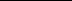 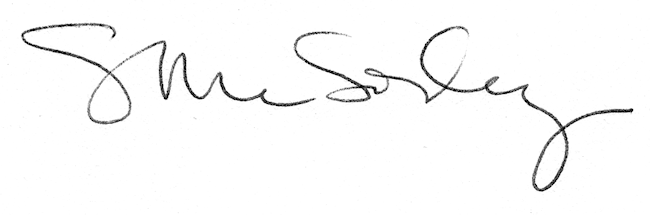 